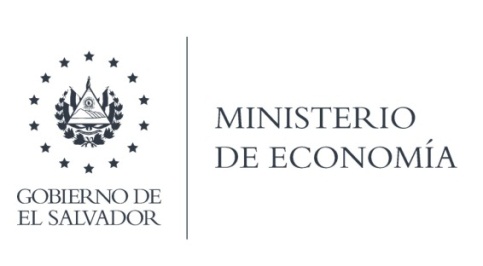 La Dirección de Inversión {DI), en atención y respuesta a los requerimientos de información, responde por medio de correo electrónico lo siguiente:"Que de acuerdo a información proporcionada por la Subdirección de Clima de Negocios que tiene a su cargo la Oficina Nacional de Inversiones, no se cuenta con capitales registrados de la Sociedad Plycem Construsistemas El Salvador Sociedad Anónima decapital variable." (Sic)Lic. Laura QuintanillaOficial de InformaciónMINISTERIO DE ECONOMÍA REPÚBLICA DE EL SALVADOR, C.A.Alameda Juan Pablo II y Calle Guadalupe Edificio Cl - C2, Centro de Gobierno. San SalvadorTeléfonos (PBX): (503) 2590-5600www.minec.gob.sv